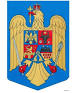 JUDEŢUL BRAŞOVCONSILIUL LOCAL AL COMUNEI AUGUSTINStr. Lungă nr. 238, AUGUSTIN, cod 507151, Tel/fax: 0374-279816www.primariaaugustin.ro,    E-mail: primariaaugustin@yahoo.comHOTĂRÂREA Nr. 4  din 15.01.2024privind aprobarea organizării rețelei școlare pentru anul școlar 2024-2025, în comuna Augustin ,jud. Braşov   Consiliul local al Comunei Augustin, judeţul Braşov, întrunit în şedinţă ordinară în data de 15.01.2024;	Având în vedere:Referatul de aprobare  nr. 189 din 12.01.2024Raportul de specialitate  nr. 188 din 12.01.2024, prin care se propune aprobarea  retelei scolare ce va functiona in comuna Augustin,judetul Brasov  in anul scolar 2024-2025;Adresa nr. 345/10.01.2024 a Inspectoratului Scolar al Judetului  Brasov, prin care avizeaza reteaua scolara ce va functiona in anul scolar 2024-2025 in  comunei Augustin,jud Brasov.Avizul  favorabil  al comisiei de specialitate a Consiliului Localnr 4.În baza:Legii Educatie Nationale nr.1/2011,cu modificarile si completarile ulterioare,art. 19, art.20,art.45 alin 5 si 6, art.61. OMEC nr. 6800/2023 ,pentru aprobarea Metodologiei privind fundamentarea cifrei de scolarizare pentru invatamantul preuniversitar de stat,evidenta efectivelor de scolari si elevi scolarizati in unitatile de invatamant particular.Prevederile art.129, alin (7), art.139 alin.1 si art.196, alin.1,lit.a din OUG nr.57/2019 Codul administrativ,cu modificarile si completarile ulterioare Consiliul Local Augustin adoptă următoarea:HOTĂRÂRE:	ART.1. Se aprobă reteaua scolara care va functiona in anul scolar 2024-2025 dupa cum urmeaza:ART.2. Secretarul comunei Augustin va comunica prezenta hotărâre tuturor factorilor interesaţi, Scolii Gimnaziale Augustin, Inspectoratului Scolar Judetean precum şi Instituţiei Prefectului judeţul Braşov pentru verificarea legalităţiiPreședinte de ședință,	                                               Secretar general comună,  Criangă Ioan	                                                          Garcea Gheorghe MirceaNr. Crt.Denumirea unitatii scolarePJ/ARAdresa1.Scoala Gimnaziala AugustinPJStr.Garii nr.1162.Gradinita cu Program Normal AugustinARStr.Lunga nr.296